Løypelegging med Purple Pen 				rev. 20.01.2020  IALLaste opp Purple Pen fra internettTa kontakt Åge for ocad fil  (epost: hovop@sklbb.no) som man trenger for å lage løyperStart:Opna Purple Pen, lag ny arrangement og følg steg som Purple pen ber deg om gjøre: Velg namn, hent kartfil som du har fått av Åge, velg målestokk (kan endres senare), hvor du du skal lage fil mm.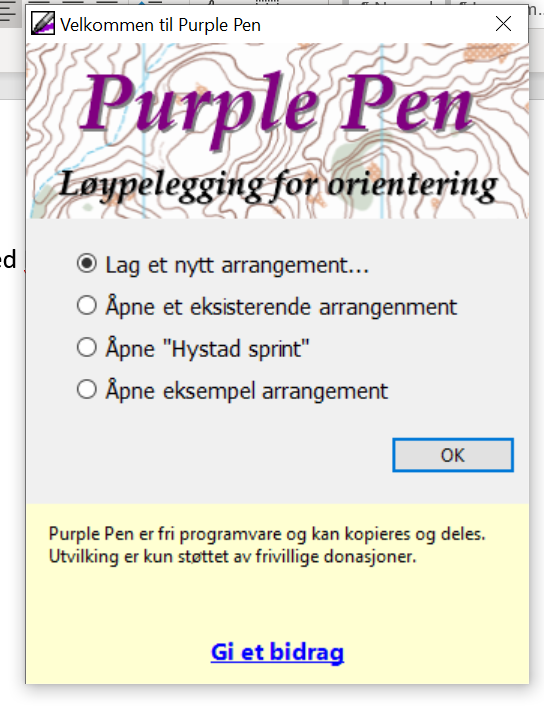 Velg fil: kartintensitet-> Full2.Løypelegging:Velg «Løype» -> «legg til løype» øverste linje. Velge navn for løype, målestokk mm. Løypelegging: legg til start – legg til post – legg til post – legg til post (eller trykk Ctr A). Legg til mål når løype er ferdig. Poster kan flyttes og slettes osv.Legg til start, legg til post, legg til mål er synlig nest øverste linje. Under «legg til» øverste linje finner du òg andre ting du kan legge til på kartet: nordpil, kvit område, tekst mm.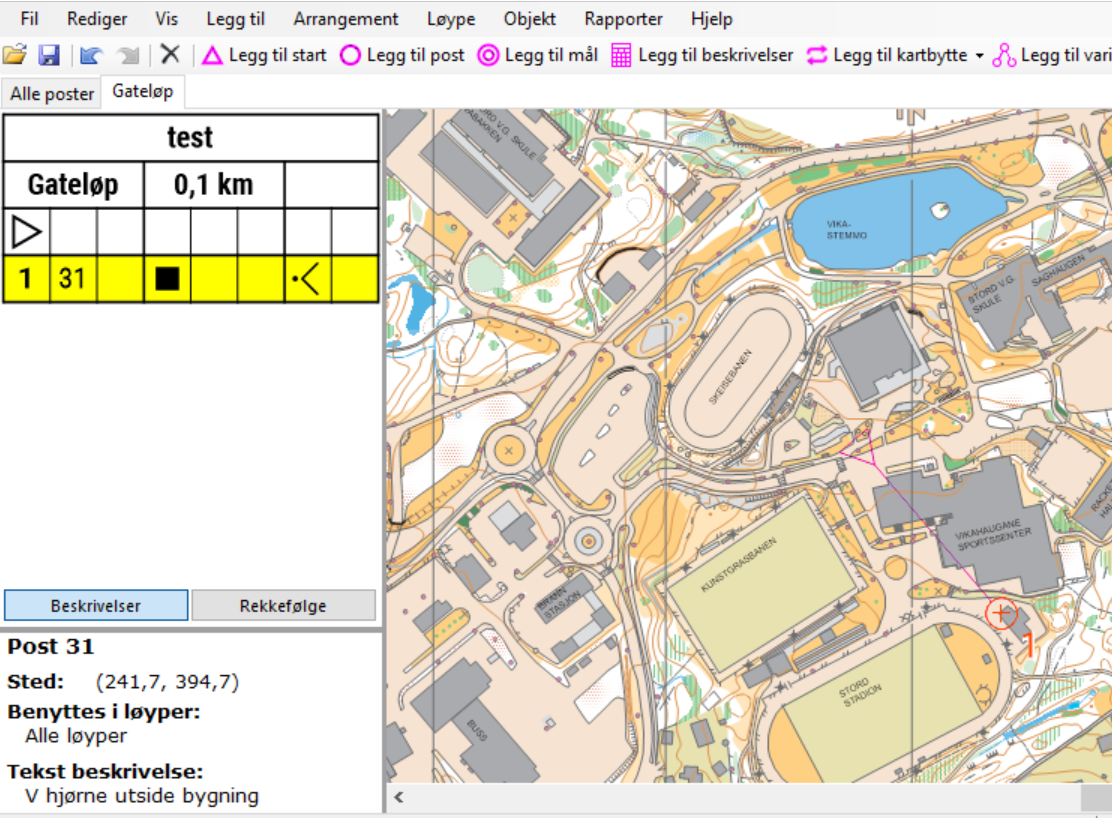 Velg igjen «Løype» - Legg til løype» når du skal lage flere løyper (nybegynner, C-løype osv.), og gjenta stegene ovenfor.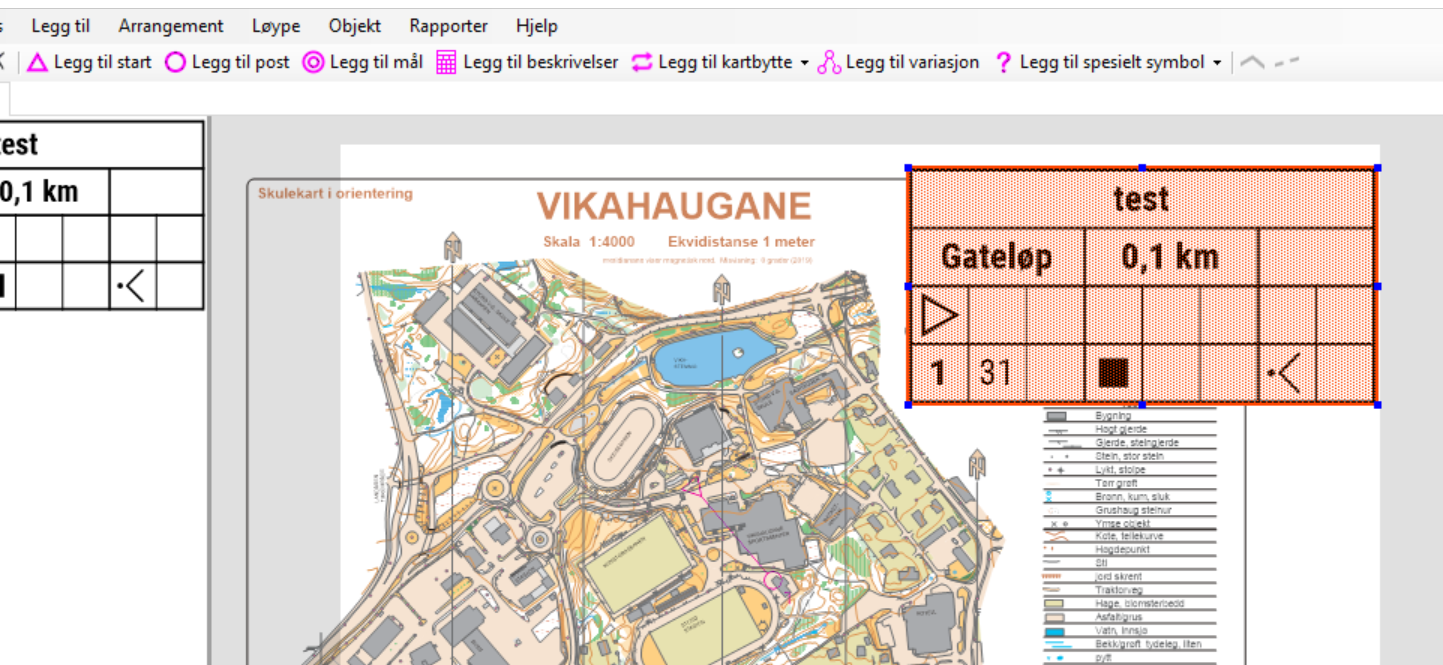 Velg «Legg til beskrivelser» når du skal plassere beskrivelse på kartet. Du kan justere størrelse og plass på kartet. Karttegn kommer fram når du trykker på ruter i postbeskrivelse. Velg beskrivelse/kartegn, neste ruter er for å spesifisere om det er kryss, fot av skrent, eller toppen, hvilken side av sten eller bygning osv. Bruk koder som du har fått av Kenneth.Layot/utskrift:Under «Fil» øverste linje «velg utskriftsområde». Juster slik at løype og postbeskrivelse er med på utskrift. Under «Fil» finner man «Lag/Create Pdf»Se på tips under for å finpusse utseendeTips:Under «arrangement» -> tilpass utseende kan man justere farger og størrelsen på postringen mm.Tal på post kan flyttes ved å trykke på den, venstreklikk mens du drar.For å lage klipp i symbol: markere postringen og linje og trykke «lag klipp i symbol» i nest øverste linje oppe (Ctr G). På samme måten kan man lage «leg til bend» for å lage en knekk (Ctr B), eller lage obligatorisk krysningspunkt eller frivillig krysningspunkt i løype. For å markere forbudt område vel legg til spesiell symbol-> forbudt område, så tegner man området på kartet. Under «legg til spesiell symbol» kan man velge «lage hvitt område», så tegne det på kartet. Så igjen «legg til spesiell symbol» -> tekst -> sett inn spesialtekst, f.eks «utskriftsskala», kan også skrive tekst på linje f.eks «målestokk»Under «legg til spesiell symbol» kan man velge «firkant» for å lage rektangel/ramme rundt kartet for å få en fin layoutUnder «objekt» -> endre viste løype for å velge løype og gjøre endringer på løyper du vil endreLøype-> Egenskaper-> under «postbeskrivelsens utseende» kan man velge symbol, tekst, symbol og tekst.Klikke på strekket-> objekt->merket strekk hvis man vil vise at det er merking av strekning i skogen (typisk i nybegynner eller mot mål)Husk å lagre undervegs. Prøv deg fram og se på hvilke funksjoner som ligger under ulike valg. Lykke til!